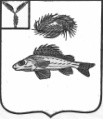 АДМИНИСТРАЦИЯДЕКАБРИСТСКОГО МУНИЦИПАЛЬНОГО ОБРАЗОВАНИЯЕРШОВСКОГО РАЙОНАСАРАТОВСКОЙ ОБЛАСТИПОСТАНОВЛЕНИЕ№5                                                                         от 11 февраля 2015 года« О изменении назначения жилого дома»	Во исполнение Федерального закона «О государственной регистрации прав на недвижимое имущество и сделок с ним» от 21.07.1997 года № 122 – ФЗ, руководствуясь Законом РФ «Об общих принципах организации местного самоуправления», Постановлением Пленума Верховного суда Российской Федерации от 10.06.1980 года № 4, на основании заявления Лобачевой Анны Яковлевны, администрация Декабристского муниципального образованияПОСТАНОВЛЯЕТ:Объекту недвижимости с кадастровым номером 64:13:050102:135, расположенному по адресу: Саратовская область Ершовский район поселок Новый улица Рабочая дом 6/2, изменить назначение «многоквартирный дом» на «жилой дом».  Глава администрации						Андрущенко В.А.